Client Intake FormPersonal Information:Full Name:____________________________________________ Cell Phone____________________ Home Phone_____________________Address:_________________________________________________ City:_________________________ State:______ Zip:________________Email:________________________________________ Date of Birth:____/____/________ Occupation:______________________________Emergency Contact Name:_________________________________________________________________ Phone:____________________The following information will be used to help plan safe and effective therapeutic bodywork sessions.Please answer the questions to the best of your knowledge.1. Have you had a professional massage or bodywork  before?     Yes     NoIf yes, how often do you receive therapy?____________________________________________________________2. Do you have any difficulty lying on your front, back, or side?     Yes     NoIf yes, please explain:___________________________________________________________________________________3. Do you have any allergies to oils, lotions, or ointments?     Yes     NoIf yes, please explain:___________________________________________________________________________________4. Do you have sensitive skin?     Yes     No5. Are you wearing (please circle):     contact lenses     dentures     a hearing aid6. Do you sit for long hours at a workstation, computer, or driving?     Yes     NoIf yes, please describe:__________________________________________________________________________________7. Is there a particular area of the body where you are experiencing tension, stiffness, pain or other discomfort?     Yes     NoIf yes, please identify:___________________________________________________________________________________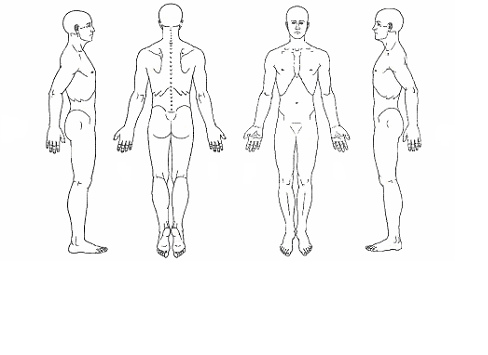 Circle any specific areas youwould like the therapistto concentrate on during the session:8. Do you perform any repetitive movement in your work, sports, or hobby?     Yes     NoIf yes, please describe:__________________________________________________________________________________9. Do you experience stress in your work, family, or other aspect of your life?     Yes     NoIf yes, how do you think it has affected your health?___________________________________________________________10. Do you have any particular goals in mind for this session?     Yes     NoIf yes, please explain:__________________________________________________________________________________Medical HistoryIn order to plan a bodywork session that is safe and effective,Please provide some general information about your medical history.11. Are you currently under medical supervision?     Yes     NoIf yes, please explain:___________________________________________________________________________________12. Do you see a chiropractor?     Yes     No     If yes, how often?________________________________________________________13. Are you currently taking any medication?     Yes     NoIf yes, please list:__________________________________________________________________________________________________________________________________________________________________________________________14. Please check any condition listed below that applies to you:( ) contagious skin condition( ) open sores or wounds( ) easy bruising( ) recent accident or injury( ) recent fracture( ) recent surgery( ) artificial joint( ) sprains/ strains( ) current fever( ) swollen glands( ) allergies/ sensitivity( ) heart condition( ) high or low blood pressure( ) circulatory disorder( ) varicose veins( ) atherosclerosis( ) phlebitis( ) deep vein thrombosis/ blood clots( ) joint disorder/ rheumatoid arthritis/ osteoarthritis/ tendonitis( ) osteoporosis( ) epilepsy( ) seizures( ) headaches/ migraines( ) cancer( ) diabetes( ) decreased sensation( ) back/ neck problems( ) Fibromyalgia( ) TMJ( ) carpal tunnel syndrome( ) tennis elbow( ) pregnancy     If yes, how many weeks?__________________Please explain any condition that you have marked above:__________________________________________________________________________________________________________________________________________________________15. Is there anything else about your health history that you think would be useful for your practitioner to know to plan a safe and effective massage session for you?_________________________________________________________________________     _________________________________________________________________________________________________________In compliance with the Pennsylvania State Board of Massage Therapy, clients under the age of 18 must be accompanied by a parent or legal guardian in the room during the entire treatment session of the minor.  Informed written consent must be provided by parent or legal guardian, or other representative, prior to providing muscle therapy services to any client under the age of 18.CHECK HERE: ________ I have also read and understand the POLICY PAGE for Fluid Motion, LLC.I, ________________________________ (print name) understand that the bodywork I receive is provided for the basic purpose of relaxation and relief of muscular tension. If I experience any pain or discomfort during this session, I will immediately inform the therapist so that the pressure and/or strokes may be adjusted to my level of comfort. I further understand that bodywork should not be construed as a substitute for medical examination, diagnosis, or treatment, and that I should see a physician, chiropractor or other qualified medical specialist for any mental or physical ailment that I am aware of. I understand that massage therapists are not qualified to perform spinal or skeletal adjustments, diagnose, prescribe, or treat any physical or mental illness, and that nothing said in the course of the session given should be construed as such. Because bodywork should not be performed under certain medical conditions, I affirm that I have stated all my known medical conditions, and answered all questions honestly. I further understand that any illicit or sexually suggestive remarks or advances made by me to the therapist shall result in immediate termination of the session and I will be completely liable for full payment of the scheduled appointment. Further, I understand that Fluid Motion, LLC reserves the right to refuse to administer services at their sole discretion. I have read and fully understand this form in its entirety. If at any time there are changes in the information given, or in my condition, I will notify my therapist and update this form before receiving additional massages, and I understand that there shall be no liability on the therapist’s part should I fail to do so. I release the practitioners and their respective officers, directors, employees and agents from all liability of any nature whatsoever, whether past, present, or future, for injury or damage which may occur to myself or my family as a result of my receiving bodywork services.I have read and agree to the business policies listed on the Policy Page (https://www.fluidmotionllc.com/terms-conditions) for Fluid Motion, LLC.Signature:_______________________________________________________________Date:_______________________________Consent to Treatment of a Minor (Under 18 years of age)By my signing below, I authorize Fluid Motion, LLC to administer massage or bodywork to my minor child or dependent as they deem necessary or proper.Signature:________________________________________________ Date:_______________________________Print Full Name:___________________________________________ Phone:______________________________Relationship to Minor: __________________________________________________________________________